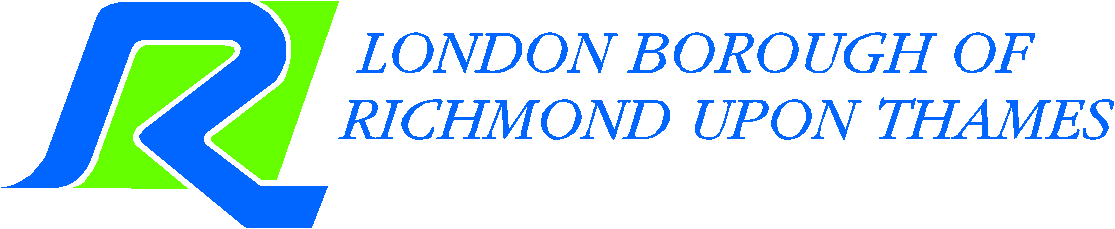 Private Sector Housing TeamREFERRAL FORMIf you are the tenant, please do not complete this form – complete the tenant referral form insteadPlease complete ALL the information required on this form and return it to:Private Sector Housing Team, London Borough of Richmond upon Thames, Civic Centre, 44 York Street, Twickenham TW1 3BZ*Circle correct answerPlease Note:We are required by law to inform occupiers before an officer can inspect their home.About youName:Address:Telephone number:                                                     Email address:                    Your relationship to the property you are reporting (neighbour, near resident, relative etc)Names of occupants (if known):How long have they lived at this address (if known):About the household:Is anyone in the household over 60?*Yes*NoDo they regularly have visitors over 60?*Yes*NoAre there children living at the property?*Yes*NoDo they regularly have children visiting you at the property?*Yes*NoAbout the managing agent (if known):About the managing agent (if known):Name of managing agent:Name of managing agent:Address:Address:Telephone no:Email:Name of contact person:Name of contact person:About the landlord (if known):About the landlord (if known):Name of landlord:Name of landlord:Address:Address:Telephone no:Email:Is the problem about any of the following? Delete those which do not applyDamp and Mould               Pests               Drainage            Electricity              Gas 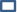 Some other problem (give details below)Please give details about the problems you are experiencing:How long has it been a problem?What part of the property does it affect?  Please attach measurements or photos if possibleWho did you inform about your problems? When did you inform them? (dates if known)How did you inform them?(eg: letter, email, telephone, text message) Please enclose copies of any correspondence you have sent regarding your problems.What was their response? Signed:Date: